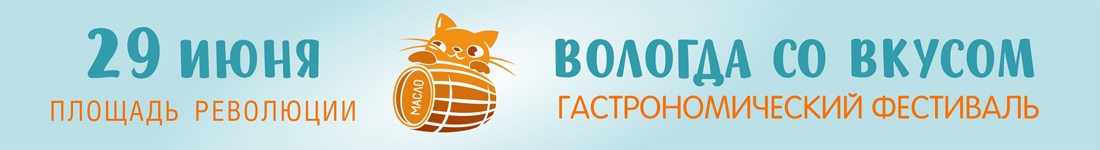 Время проведения фестиваля: 10.00-23.0010.45-11.00 Костюмированный парад участников фестиваля11:00-11.30 Официальное открытие фестиваля 11.30-12.00 Знакомство с программой фестиваля, работа ведущих, интерактивы со зрителями. Интерактив «Живая камера»Каждый час «прямые включения с «полей» фестиваля на сценический экран! 12.00-12.30 Открытие фестиваля уличных музыкантов 12.30-13.00 Мастер-класс: Шеф-повар готовит блюдо «Из того что осталось в холодильнике»13.00-13.30 Фестиваль уличных музыкантов «Выступление музыкального коллектива»13.30-14.00 Детская игровая программа с ростовыми куклами14.00-14.30 Фестиваль уличных музыкантов «Выступление музыкального коллектива»14.30-15.00 Конкурс по поеданию пельменей 15.00-15.30 Мастер-класс от шеф-повара «Стейк из говядины в домашних условиях»15.30-16.00  Кулинарное шоу «Приготовление эксклюзивного «Каравайгера» из вологодских продуктов» с участием музыкальной звезды Mc Doni! 16.00-16.30 Рекорд в Книгу рекордов России от каратиста Михаила Сурикова16.30-17.00 Фестиваль уличных музыкантов «Выступление музыкального коллектива»17.00-17.30 Мастер-класс от шеф-повара «Ужин на всю семью за 200 рублей»17.30-18.30 Фестиваль уличных музыкантов «Выступление музыкального коллектива»18.30-19.00 Конкурс по поеданию бургеров19.00-20.00 Концерт шоу «Энергия Танца»20.00-20.30 Закрытие фестиваля, вручение наград «Народное голосование» в интернете (лучший официант, лучший повар, лучший ресторан, лучшая презентация на фестивале) 20.30-20.45 Массовое Караоке20.45-21.30 Выступление приглашенной звезды. Специальный гость фестиваля артист лэйбла Black Star Mc Doni21.30-23.00 Дискотека, ди-джей 